GRAD LUDBREG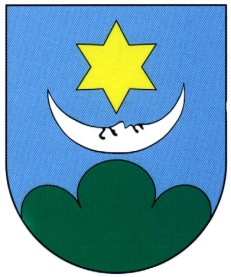 PROSTORNI PLAN UREĐENJA GRADA LUDBREGAIV. IZMJENE I DOPUNEOBRAZLOŽENJE - URBING d.o.o. za poslove prostornog uređenja i zaštite okoliša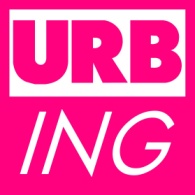 Ludbreg - Zagreb, prosinac 2020. g.UVODProstorni plan uređnja grada Ludbrega (u daljnjem tekstu PPUG Ludbrega) donesen je 2003 godine.I. Izmjene i dopune PPUG Ludbrega donesene su 28. srpnja 2008. („Službeni vjesnik Varaždinske županije“ broj 22/08), II. izmjene i dopune PPUG Ludbrega donesene su 8. svibnja 2015. godine („Službeni vjesnik Varaždinske županije“ broj 21/15),III. izmjene i dopune PPUG Ludbrega donesene su 17.srpnja 2020.g. („Službeni vjesnik Varaždinske županije“ broj 49/20)Elaborat pročišćenog teksta odredbi za provedbu i grafičkog dijela PPUG Ludbrega nakon III izmjena i dopuna utvrđen je 20. listopada 2020. g. („Službeni vjesnik Varaždinske županije“ broj 70/20)Nakon usvajanja III. Izmjena i dopuna PPUG Ludbrega (u daljnjem tekstu: Plan) utvrđena je potreba korekcije u tekstualnom dijelu Plana (Odredbama za provedbu) radi potrebe provedbe Plana.Upravni odjel za prostorno uređenje, graditeljstvo i zaštitu okoliša Varaždinske županije dao je mišljenje da za IV. izmjene i dopune Prostornog plana uređenja grada Ludbrega nije potrebno provesti postupak strateške procjene ili postupak ocjene o potrebi strateške procjene (KLASA: 350-04/20-01/35 URBROJ: 2186/1-08/4-20-5) od 24.08.2020. godine.Na temelju članka 86.-89. Zakona o prostornom uređenju („Narodne novine“ broj 153/13, 65/17, 114/18, 39/19 i 98/19) i članka 33. Statuta Grada Ludbrega (Službeni vjesnik Varaždinske županije broj 23/09, 17/13, 40/13-pročišćeni tekst, 12/18) Gradsko vijeće Grada Ludbrega na 23. sjednici održanoj 27. kolovoza 2020. donijelo je Odluku o izradi IV. izmjena i dopuna Prostornog plana uređenja grada Ludbrega (Službeni vjesnik Varaždinske županije broj 54/20).PROCEDURA IZRADEDonošenjem Odluke o izradi IV. Izmjena i dopuna PPUG-a na Gradskom Vijeću grada Ludbrega i službeno je započeta izrada Izmjena i dopuna PPUG-a. Temeljem Odluke o izradi, proveden je postupak izravnog prikupljanja ponuda putem kojeg je izabran Stručni izvršitelj izrade tvrtka – URBING d.o.o. Zagreb koji je sklopio s Gradom Ludbregom Ugovor broj A-733-1/20 o Izradi IV. izmjena i dopuna PPUG-a.Sukladno člancima 90. i 101. Zakona o prostornom uređenju Nositelj izrade je pozvao sljedeća javnopravna tijela koja su određena posebnim propisom da dostave svoje zahtjeve (podatke, planske smjernice i propisane  dokumente) za izradu ovih IV. izmjena i dopuna PPUG-a:Ministarstvo unutarnjih poslova, Ravnateljstvo Civilne Zaštite, Područni ured civilne zaštite Varaždin, Kratka 1,  42 000 Varaždin;Ministarstvo kulture, Uprava za zaštitu kulturne baštine, Konzervatorski odjel u Varaždinu, Gundulićeva 2, Varaždin;Ministarstvo prostornog uređenja, graditeljstva i državne imovine, Dežmanova ulica 10, 10000 Zagreb;Varaždinska županija, Upravni odjel za prostorno uređenje, graditeljstvo i zaštitu okoliša, Franjevački trg 7, Varaždin;Hrvatska regulatorna agencija za mrežne djelatnosti (HAKOM), Ul. Roberta Frangeša Mihanovića 9, 10110 Zagreb;Hrvatske vode, VGO za Muru i gornju Dravu, Međimurska 26b, 42 000 Varaždin;Hrvatske ceste d.o.o., Ispostava Varaždin, Kralja Petra Krešimira IV 25, Varaždin;Županijska uprava za ceste, Gajeva 2, 42000 Varaždin;HEP-ODS d.o.o., Koprivnica, Hrvatske državnosti 32, 48 000 Koprivnica;Hrvatske željeznice d.o.o., HŽ infrastruktura, Mihanovićeva 12, ZagrebHrvatski operator prijenosnog sustava d.o.o. (HOPS), Sektor za izgradnju i investicije, Kupska 4, ZagrebPlinacro d.o.o., Savska cesta 88a, 10 000 Zagreb;Zavod za prostorno uređenje Varaždinske županije, Mali Plac 2, 42000 Varaždin;Termoplin d.d., Špinčićeva 78, 42 000 Varaždin;VARKOM d.d., Kukuljevićeva 9a, 42 000 Varaždin;Javna ustanova za upravljanje zaštićenim dijelovima prirode Varaždinske županije, Kratka 1, VaraždinOpćina Martijanec, Varaždinska ulica 64, MartijanecOpćina Sv. Đurđ, Ulica braće Radić 1, Sveti ĐurđOpćina Veliki Bukovec, Dravska ulica 19, Veliki BukovecOpćina Mali Bukovec, Pavleka Miškine 14, Mali BukovecOpćina Rasinja, Trg Sv. Florijana 2, RasinjaOd pozvanih javnopravnih tijela, svoje zahtjeve dostavili su:Ministarstvo unutarnjih poslova,Ministarstvo kulture,Ministarstvo prostornog uređenja, graditeljstva i državne imovine,Ministarstvo unutarnjih poslova,Općina Mali Bukovec,Županijska uprava za ceste,Županijski zavod za prostorno uređenje Varaždinske županije.Zahtjevi javnopravnih tijela većinom se ne odnose na ciljeve i razloge izmjena i dopuna Plana koji su određeni Odlukom o izradi Plana, te se ne uvrštavaju u Plan. Zavodu za prostorno uređenje Varaždinske županije dostaviti će se prijedlog Plana na koji će se očitovati.Gradonačelnik Grada Ludbrega je temeljem članka 95. Zakona o prostornom uređenju a na temelju dostavljenog nacrta prijedloga Plana 03. prosinca 2020.g. donio Zaključak o upućivanju Prijedloga Izmjena i dopuna PPUG-a  u proceduru Javne rasprave.Javna rasprava održana je od 04.12.2020.g. – 11.12.2020.g. sa održanim javnim izlaganjem 10.12.2020.g.Nakon javne rasprave izrađivač Plana je u suradnji s nositeljem izrade Plana izradio Izvješće o javnoj raspravi i Nacrt konačnog prijedloga Plana, na temelju čega je Gradonačelnik utvrdio Konačni prijedlog Plana.Konačni prijedlog Plana upućen je Županijskom zavodu za prostorno uređenje Varaždinske županije na davanje mišljenja o usklađenosti sa Prostornim planom Varaždinske županije (Službeni vjesnik Varaždinske županije br 8/00, 29/06 i 16/09).Županijski zavod je dao svoje pozitivno mišljenje o usklađenosti sa Prostornim planom Varaždinske županije (Službeni vjesnik Varaždinske županije br 8/00, 29/06 i 16/09) (Klasa:350-02/20-02/1, Urbroj:2186/1-16/1-20-21 od 21.12.2020.g.).Gradsko vijeće Grada Ludbrega na __. sjednici održanoj __. prosinca 2020. godine donijelo je Odluku o donošenju IV. izmjena i dopuna Prostornog plana uređenja Grada Ludbrega.POLAZIŠTA I CILJEVI PROSTORNOG UREĐENJAOdlukom o izradi utvrđeni su ciljevi i programska polazišta prostornog uređenja koje je bilo potrebno ostvariti kroz IV. izmjene i dopune Prostornog plana uređenja grada Ludbreg.OBUHVAT I CILJEVI I PROGRAMSKA POLAZIŠTA UNUTAR OBUHVATAU dosadašnjoj provedbi Prostornog plana uređenja grada Ludbreg („Službeni vjesnik Varaždinske županije“ broj 22/08, 06/15, 25/15 – pročišćeni tekst i 49/20 i 70/20 – pročišćeni tekst), utvrđena je potreba korekcije određenih dijelova Odredbi za provedbu plana.Obuhvat IV. izmjena i dopuna Prostornog plana uređenja grada Ludbreg određen je sadašnjim obuhvatom Prostornog plana uređenja grada Ludbreg a izmjene ne obuhvaćaju grafički dio Plana, već on ostaje isti.U Odluci o izradi IV. izmjena i dopuna Prostornog plana uređenja grada Ludbreg određeno je da se svi drugi zahtjevi koji se temeljem Zakona o prostornom uređenju ili drugog zakona ili podzakonskog akta, pojave u tijeku izrade i donošenja ili pak posebni uvjeti koji nisu navedeni u ciljevima i programskim polazištima, smatraju sukladni Odluci uz posebno obrazloženje.PLAN PROSTORNOG UREĐENJA – IV IZMJENE I DOPUNEObzirom na potrebe vezane za rekonstrukciju i dogradnju postojećih građevina dodani su uvjeti kojima se dozvoljava rekonstrukcija i dogradnja postojećih građevina osim na građevinama koje su ozakonjene temeljem Zakona o postupanju s nezakonito izgrađenim zgradama. Slijedom inicijativa proizašlih iz potreba gradnje zgrada u sklopu poticajne stanogradnje (POS) Planom su korigirani uvjeti gradnje višestambenih građevina.Grad Ludbreg za smanjenje obaveznog dijela površine građevne čestice koja mora biti u prirodnom terenu (ozelenjena) sa 20% na 10% smatra opravdanim jer Grad Ludbreg općenito ima dovoljno zelenih površina za rekreaciju te stoga smatraju da je 10% površine građevne čestice dovoljno za vlastite potrebe.Slijedom navedenih korekcija i usklađenja sa Prostornim planom Varaždinske županije, Planom su korigirane, ažurirane i dopunjene ODREDBE ZA PROVEDBU – u skladu sa Odlukom o izradi na sljedeći način:korigirane su i dopunjene odredbe u čl.19. vezano na dogradnju i rekonstrukciju na postojećim građevinama,u čl. 25. povećana je dopuštena visina ograde,u čl. 34., u tablici korigirana je max. veličina čestice, u čl. 42. korigirani su uvjeti za izgradnju višestambenih građevina, u čl. 59. korigirani su uvjeti za izgradnju poslovnih građevina unutar građevinskog područja naselja,u čl. 60. brisana je gustoća kapaciteta (br. ležajeva) unutar građevina ugostiteljsko-turističke namjene,u čl. 62. brisana je najmanja površina građevne čestice i najmanji koeficijent izgrađenosti, te je u zadnjem stavku dodana obveza ozelenjavanja građevne čestice u iznimci sa 10% površine,u čl. 76. korigirani su uvjeti gradnje unutar zona gospodarske namjene,u čl. 78. korigirani su uvjeti gradnje unutar zona ugostiteljsko-turističke namjene, u čl. 79.a. brisana je gustoća kapaciteta (br. ležajeva) unutar građevina ugostiteljsko-turističke namjene,u čl. 117. korigirana je tehnička pogreška,u čl. 127. korigirani su uvjeti vezani uz širinu zaštitnog pojasa javnih cesta,u čl. 133. brisana je max. veličina građevne čestice za parkiralište,u čl. 145. i 145.a. korigirane su odredbe vezane na elektroničku komunikacijsku infrastrukturu u skladu sa odredbama Prostornog plana Varaždinske županije i PPUG-a Ludbreg,u čl. 146. prema primjedbi Termoplin d.d. na javnoj raspravi, brisana je izgradnja MRS Bolfan,u čl. 151. korigirane su i dodane nove odredbe vezane uz gradnju građevina u svrhu iskorištavanja obnovljivih izvora energije, solarnih elektrana,u čl. 198. korigirani su posebni zakonski propisi vezani uz mjere zaštite od prirodnih i drugih nesreća,čl. 203., kao i naslov poglavlja 9.2.1.5. su prema naputku MUP-a brisani.